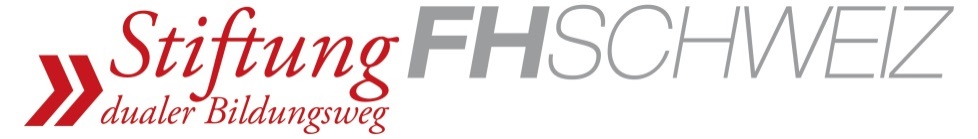 Formulaire pour les demandes auprès de la fondation HES SUISSEVeuillez envoyer le formulaire complété à info@stiftungfhschweiz.ch si possible par voie électronique ou par courrier à l'adresse mentionnée dans l'entête.Demandeurdescription brèveforme juridique & fondationcoordonnées (prénom, nom, adresse, mail, téléphone, site web)Descriptif du projetDescriptif du projettitredescription brève 
(plus-value pour la formation duale, motivation)Demandedomaine & portée
(éducation, culture, social, environnement, autres à spécifier)groupe-ciblerésultats attendusrisques & chancesdurabilité réseaux & coopérations 
(indications sur les organismes responsables du projet resp. les participants)Financementdurée 
(début et fin)financement(charges totales, demandes de financement, financements reçus ainsi que fonds propres et moyens financiers manquants)annexes(budget détaillé, liste des demandes à d'autres organismes de soutien, autres)lieu & datesignature